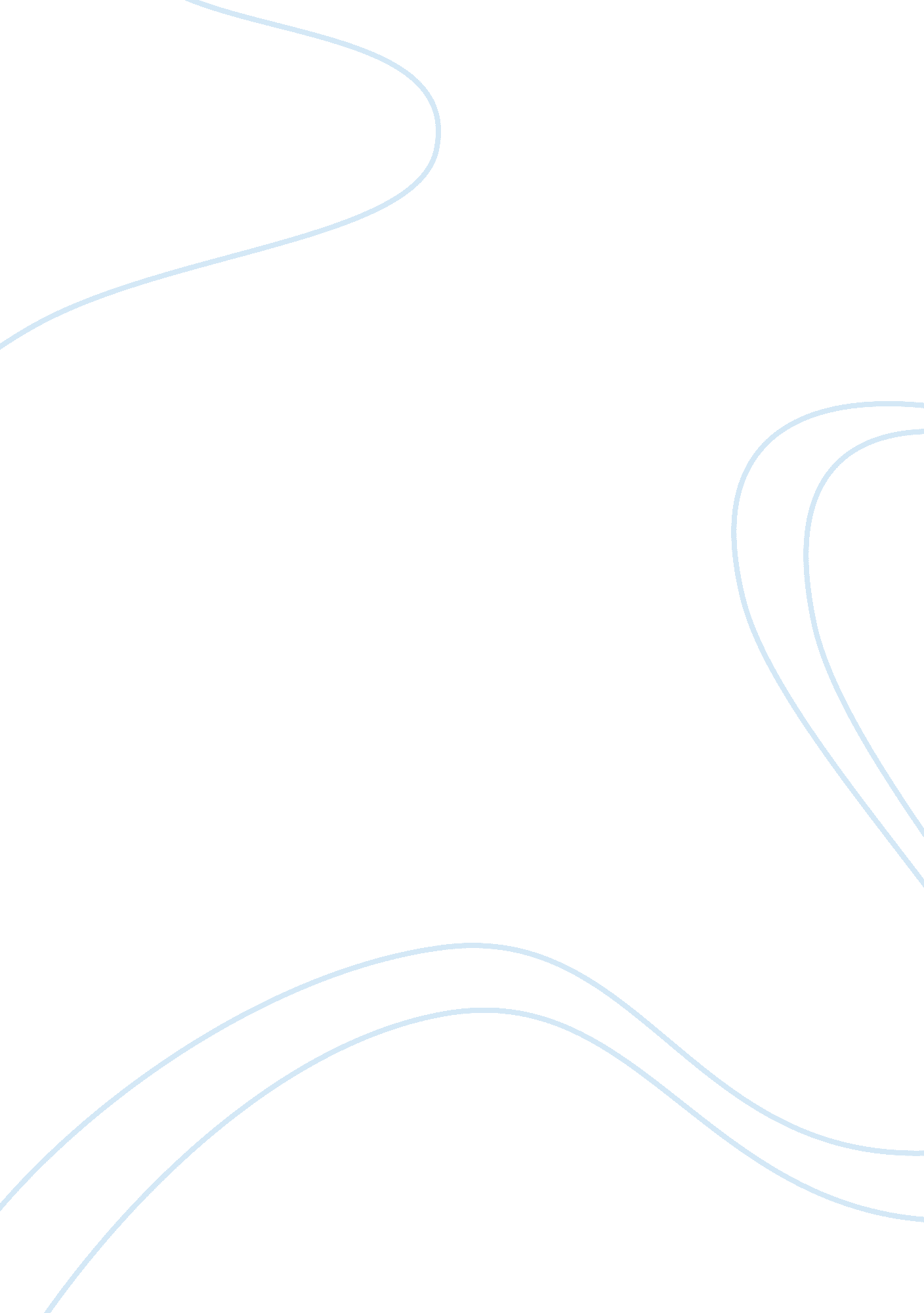 Wind energy effect mitigationLiterature, Russian Literature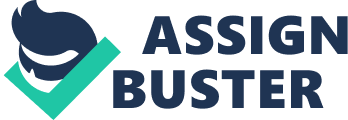 Wind Energy Effect Mitigation Wind Energy Effect Mitigation The have made strong ideas in this essay. They touched on important elements of the issue of Wind Energy Effect Mitigation including wind energy effects on ecosystems and birds, and proposal for mitigating these effects. Presenting findings of studies conducted from without the United States is insightful as it helps compare the extent of the problem in other parts of the world in order not to create the impression that wind energy effect mitigation is an American problem only. The students’ use of information from an authority such as Washington Department of Fish and Wildlife adds to the credibility of their evidence because it is a reliable source (ABC, 2013). 
However, the students’ essay has some shortcomings. The essay has some grammatical errors that make the message of the essay to come out as incoherent. The second sentence of the first paragraph and the first sentence of the second paragraph are examples of areas of this essay that are incoherent due to grammatical errors. More statistical figures could have added weight to the evidence and arguments presented in this essay. I would add that in 2012, Shawn Smallwood found that there are 573, 000 bird fatalities every year in the United States. Additionally, it would do this topic justice to cite that sage-grouse, song-bird, raptors and water birds are some of the primary birds impacted by wind energy generating facilities. Finally, in my opinion, wind energy effect mitigation is a serious problem worthy of more attention than it has been accorded thus far (ABC, 2013). 
Reference 
ABC. (2013). Birds and wind development. The Plains, VA: American Birds Conservancy. 